RIVANNA RIVER STEWARD REPORTRiver Steward Name(s):  Dan Triman and Justin Altice Date: 10-21-15Starting Location and Time:  Rio Mills 2:30 PM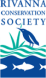 Ending Location and Time: Darden Towe 5:30 PM Weather: Sunny with a few clouds    Recent Precipitation: Mostly dry recently Water Flow: Moderate   Water Color: Mostly Clear   Water Odor: NoneWater Temp. : 16 deg C     Air Temp. : 70 deg FDO: 6 ppm       		PH: 8  		Turbidity: 5 JTUUSGS Water Gauge Reading: Earlysville 1.52 ft, Palmyra 2.88 ftPhysical Location Characteristics: North Fork of Rivanna River Location Tested: Just above Confluence of North Fork and South Fork at river left. ---------------------------------------------------------------------------------------------Land Use:Wildlife Sightings and Plant Life:People Interactions:Litter and Pollution:Overall Summary: Actions Needed – level of priority (1 highest/5 lowest): 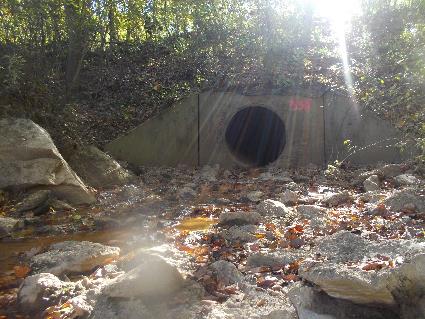 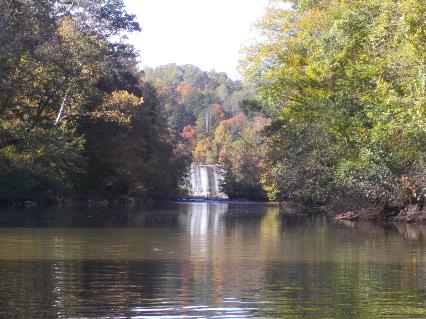 Figure 1: View of Reservoir Dam from below                               Figure 2: Pipe just below 29 bridge near Rio Mills       		      							       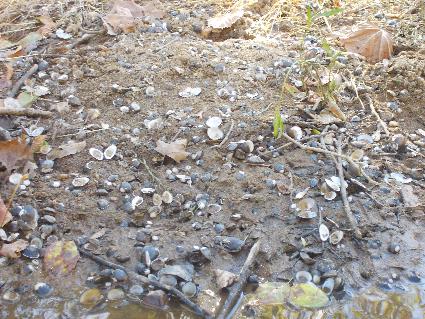 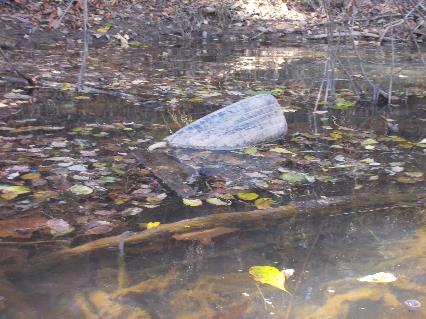 Figure 3: One of the tires found in the river               	       Figure 4: Lots of small shells were noticed on the banks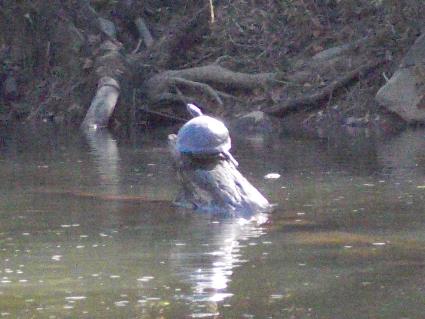 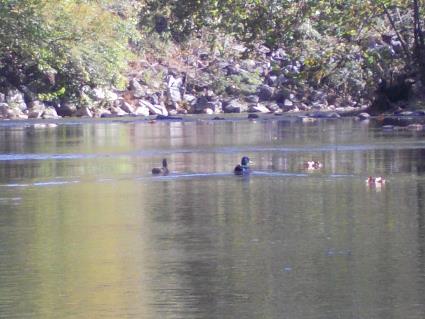  Figure 5: 2 Ducks floating down the river                                     Figure 6: Large turtle on a log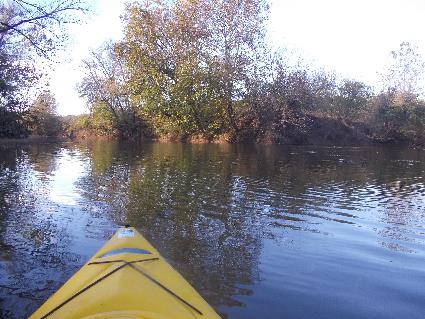 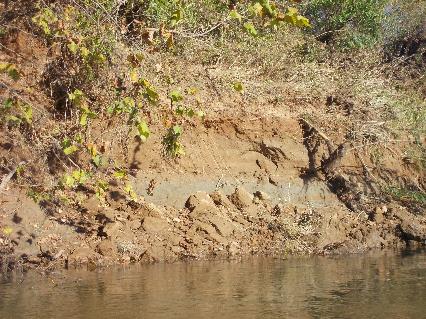 Figure 7: Example of erosion along the banks                               Figure 8: View of the confluence of South and North Forks       		      							       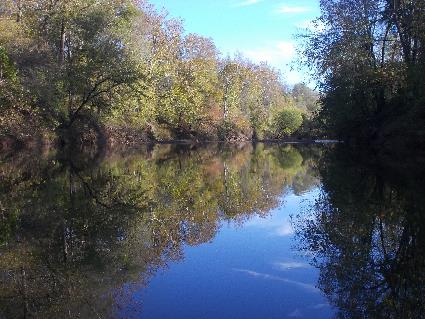 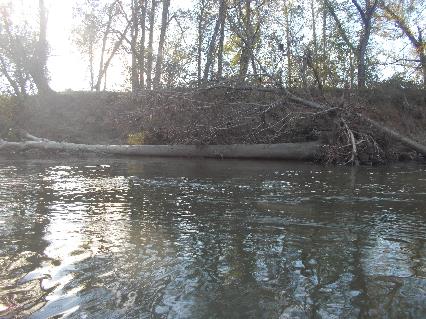 Figure 9: The tree that is no longer blocking the river                Figure 10: Nice shot of fall colors and reflection on the water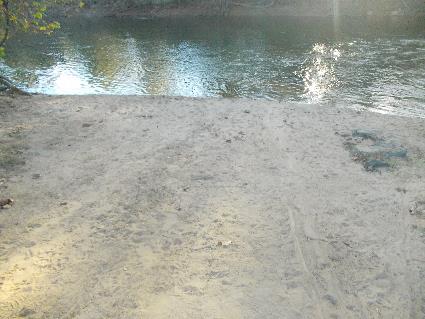 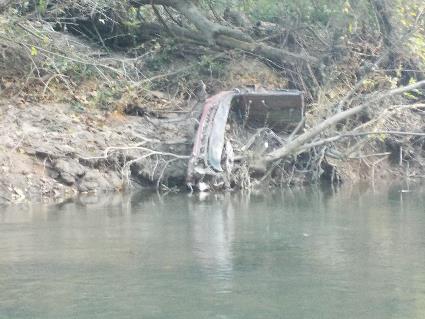  Figure 11: Piece of a car near Darden Towe                                  Figure 12: Sediment from heavy rains at Darden boat rampStarts as commercial at beginning of trip, transitioning to open or wooded space, with some residential mixed in along the way. Ducks, geese, crows, 1 bald eagle, 1 blue heron, 1 hawk, turtles, 1 beaver, squirrels on the banks, small fish; heard frogs as well. Nice fall colors on trees, invasive plants like bamboo noticed, good amount of fallen trees.  We saw a total of 3 people total, 2 were fishing near Rio Mills, and the other was walking with their dog at Darden Towe Park.   There wasn’t much litter found during the paddle, just a couple of smaller pieces of trash. We saw 3 tires during the paddle (2 in the water, and 1 on the bank). There is still a large piece of a car in a tree near Darden Towe. Overall river looked clean and clear, not much trash. Big tree that was blocking river near the confluence of the North and South Forks washed down river and turned and is no longer blocking the river. Some severe erosion noticed just above confluence as well. Good wildlife sightings, mostly birds today. Lots of sediment deposited on Darden boat ramp. 4 – Remove tire and piece of a car. 